Publicado en Madrid el 05/12/2017 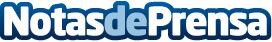 Las Damas de la Corte presenta su nueva colección de bolsosSe desconoce desde qué época existen los bolsos, lo que está claro es que siempre han sido, son y serán una constante en la vida de toda mujer. Por ello, la firma de moda y complementos Las Damas de la Corte lanza ahora su nueva colección de bolsos. Bolsos, todos ellos personalizables fabricados con los mejores materiales para brillar con luz propia y... ¿cuándo mejor que en estas fechas tan señaladas?. A continuación, se presentan algunos de los bolsos más exclusivos de Las Damas de la Corte:Datos de contacto:Las Damas de la Corte647 41 82 16Nota de prensa publicada en: https://www.notasdeprensa.es/los-bolsos-mas-exclusivos-en-las-damas-de-la_1 Categorias: Moda Sociedad Madrid Industria Téxtil http://www.notasdeprensa.es